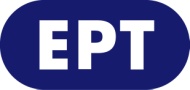 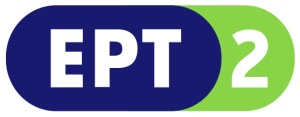 _______________________________________________________________________________________________________________________________________________________________________________________________________________________________________________________________________________________________________________Πέμπτη, 27 Ιουλίου 2017Τροποποιήσεις προγράμματος ΕΡΤ2ΠΑΡΑΣΚΕΥΗ 28 ΙΟΥΛΙΟΥ 2017............................................................................................................................................10.00 ΞΕΝΟ ΠΑΙΔΙΚΟ ΠΡΟΓΡΑΜΜΑ (Ε) ΙΝΤΙ - INDY: «Πώς να δείξεις το ήθος σου»   GR10.30  ΕΥΡΩΠΑΪΚΟ ΠΡΩΤΑΘΛΗΜΑ ΣΚΟΠΟΒΟΛΗΣ 2017 - ΜΠΑΚΟΥ    GR & HDΠΙΣΤΟΛΙ 25μ. ΓΥΝΑΙΚΩΝ - ΤΕΛΙΚΟΣAπευθείας μετάδοση11.00  ΞΕΝΟ ΝΤΟΚΙΜΑΝΤΕΡ (Ε) THE BIGGEST MUSEUM OF THE WORLD: «JARDIN DES TUILERIES ET O RANGERIE»  11.30  ΕΛΛΗΝΙΚΗ ΣΕΙΡΑ (Ε) «Οταν ήμουν δάσκαλος»  επεισόδια 9ο & 10ο  W12.30 ΟΝ ΤΗΕ ROAD (E)  W«ΑΝΑΡΡΙΧΗΣΗ-ΘΑΛΑΣΣΙΑ ΠΤΩΣΗ ΚΑΙ ΒΟΥΤΙΕΣ»   (ΑΡΧΕΙΟ)13.00 ΠΑΓΚΟΣΜΙΟ ΠΡΩΤΑΘΛΗΜΑ ΥΓΡΟΥ ΣΤΙΒΟΥ - ΒΟΥΔΑΠΕΣΤΗ 2017   GR   &  HDΠΟΛΟ ΓΥΝΑΙΚΩΝ - ΘΕΣΕΙΣ 5-8 «ΕΛΛΑΔΑ – ΑΥΣΤΡΑΛΙΑ»   Aπευθείας μετάδοση     14.15  ΕΝΤΟΣ ΑΤΤΙΚΗΣ (Ε) «Σαλαμίνα»   W14.30  ΞΕΝΗ ΣΕΙΡΑ (Ε) «WIND AT MY BACK» επεισόδιο 17ο   GR Το πρόγραμμα ισχύει ως έχει μέχρι τις 21:3021.30 ΠΑΓΚΟΣΜΙΟ ΠΡΩΤΑΘΛΗΜΑ ΥΓΡΟΥ ΣΤΙΒΟΥ -ΒΟΥΔΑΠΕΣΤΗ 2017 GR  & HDΠΟΛΟ ΓΥΝΑΙΚΩΝ - ΤΕΛΙΚΟΣ & ΑΠΟΝΟΜΗ«ΗΠΑ – ΙΣΠΑΝΙΑ»    Aπευθείας μετάδοση     23.00  ΜΟΥΣΙΚΟ ΠΡΟΓΡΑΜΜΑ «Πλατύραχος στη Ρεματιά»   GRΟι νυχτερινές επαναλήψεις διαμορφώνονται ως εξής:00.30 ON THE ROAD (E) ημέρας  W01.00 ΞΕΝΟ ΝΤΟΚΙΜΑΝΤΕΡ «The Biggest Museum in the world» (E) ημέρας    01.30 EUROLEAGUE DOC (E) ημέρας  GR02.10 ΕΛΛΗΝΙΚΗ ΣΕΙΡΑ «Οταν ήμουν δάσκαλος» (Ε) ημέρας   W03.10 ΞΕΝΗ ΣΕΙΡΑ «Wind at my back» (E) ημέρας  GR04.10 ΜΟΥΣΙΚΟ ΠΡΟΓΡΑΜΜΑ «Πλατύραχος στη Ρεματιά» (E) ημέρας  GR05.40 ΞΕΝΟ ΠΑΙΔΙΚΟ ΠΡΟΓΡΑΜΜΑ «ΙΝDY» (Ε) ημέρας   GR06.00 ΞΕΝΟ ΠΑΙΔΙΚΟ ΠΡΟΓΡΑΜΜΑ «ROBIN HOOD» (Ε) ημέρας  GR06.30 ΞΕΝΟ ΠΑΙΔΙΚΟ ΠΡΟΓΡΑΜΜΑ «LE PETIT NICOLAS» (Ε) ημέρας  GR............................................................................................................................................ΔΕΥΤΕΡΑ 31 ΙΟΥΛΙΟΥ 2017............................................................................................................................................10.00 ΞΕΝΟ ΠΑΙΔΙΚΟ ΠΡΟΓΡΑΜΜΑ (Ε) ΙΝΤΙ - INDY: «Πώς να ζεις στερεοφωνικά»   GR10.30  ΞΕΝΟ ΝΤΟΚΙΜΑΝΤΕΡ (Ε) TREE STORIES (ΙΣΤΟΡΙΕΣ ΔΕΝΔΡΩΝ) «THE GODS OF NATURE» «Το κυπαρίσσι και η βελανιδιά»  επεισόδιο 5ο - τελευταίο11.30  ΕΛΛΗΝΙΚΗ ΣΕΙΡΑ (Ε) «Οταν ήμουν δάσκαλος»  επεισόδια 11ο και 12ο  W12.30  TOP STORIES (E)   W«ΑΦΙΕΡΩΜΑ ΣΤΗΝ ΑΛΙΚΗ ΒΟΥΓΙΟΥΚΛΑΚΗ» - Α' ΜΕΡΟΣ 14.10 20ος ΑΙΩΝΑΣ ΕΠΙΛΟΓΕΣ (Ε) «Αλίκη Βουγιουκλάκη»   W14.30  ΞΕΝΗ ΣΕΙΡΑ (Ε) «WIND AT MY BACK» επεισόδιο 18ο   GR ............................................................................................................................................ΤΡΙΤΗ 1η ΑΥΓΟΥΣΤΟΥ 2017...........................................................................................................................................11.30  ΕΛΛΗΝΙΚΗ ΣΕΙΡΑ(Ε) «Οταν ήμουν δάσκαλος»  επεισόδια 13ο και 14ο  W12.30  TOP STORIES (E)   W«ΑΦΙΕΡΩΜΑ ΣΤΗΝ ΑΛΙΚΗ ΒΟΥΓΙΟΥΚΛΑΚΗ» - Β' ΜΕΡΟΣ 14.30  ΞΕΝΗ ΣΕΙΡΑ (Ε) «WIND AT MY BACK» επεισόδιο 19ο  GR 
............................................................................................................................................